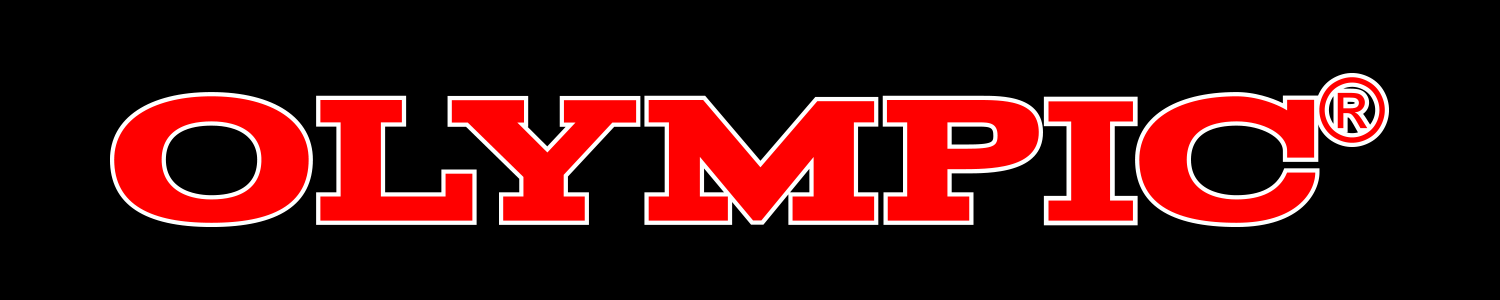 FRSL-78 Scissor Lift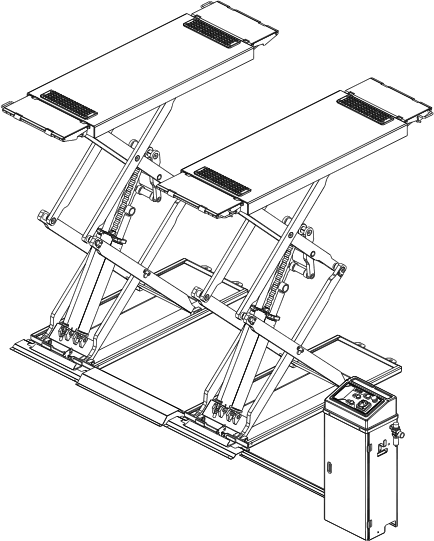 Original Operation ManualModel: ABCDEManufacturer: Olympic EquipmentAddress: Tel：	Fax:IMPORTANT SAFETY INSTRUCTIONS SAVE THESE INSTRUCTIONS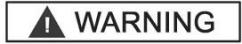 PLEASE READ THE ENTIRE CONTENTS OF THIS MANUAL PRIOR TOINSTALLATION AND OPERATION. BY PROCEEDING WITH LIFT INSTALLATION AND OPERATION YOU AGREE THAT YOU FULLY UNDERSTAND AND COMPREHEND THE FULL CONTENTS OF THIS MANUAL. FORWARD THIS MANUAL TO ALL OPERATORS. FAILURE TO OPERATE THIS EQUIPMENT AS DIRECTED MAY CAUSE INJURY OR DEATHBE SAFEYour new lift was designed and built with safety in mind. However, your overall safety can be increased with proper training and thoughtful operation on the part of the operator. DO NOT operate or repair this equipment without reading this manual and the important safety instructions shown inside. Keep this operation manual near the lift at all times. Make sure that ALL USERS read and understand this manual.PRODUCT WARRANTYScissor lift is covered under warranty for 5 years on equipment structure, to be free of defects in material and workmanship. Power units, hydraulic cylinders, and all other assembly components (such as cables, chains, valves, switches etc.) are warrantied for one year against defects in material or workmanship under normal use. The original manufacturer shall repair or replace at its discretion, within the warranty period, those parts returned to the factory freight, prepaid, which prove upon inspection to be defective.The warranty does not extend to:Defects caused by ordinary wear, abuse, misuse, negligence, shipping damage, improper installation, voltage or lack of required maintenance;Damages resulting from purchaser’s neglect or failure to operate products in accordance with instructions provided in the owner’s manual(s) and/or other accompanying instructions supplied;Normal wear items or service normally required to maintain the product in a safe operating condition;Any component damaged in shipment;Other items not listed but may be considered general wear parts;Damage caused by rain, excessive humidity, corrosive environments or other contaminants. THESE WARRANTIES DO NOT EXTEND TO ANY COSMETIC DEFECT NOT INTERFERING WITH EQUIPMENT FUNCTIONALITY OR ANY INCIDENTAL, INDIRECT, OR CONSEQUENTIAL LOSS, DAMAGE, OR EXPENSE THAT MAY RESULT FROM ANY DEFECT, FAILURE, OR MALFUNCTION OF PRODUCT OR THE BREACH OR DELAY IN PERFORMANCE OF THE WARRANTY.IMPORTANT NOTICEDo not attempt to install this lift if you have never been trained on basic automotive lift installation procedures. Never attempt to lift components without proper lifting tools such as a forklift or cranes. Stay clear of any moving parts that can fall and cause injury. These instructions must be followed to insure proper installation and operation of your lift. Failure to comply with these instructions can result in serious bodily harm and void product warranty. Manufacturer will assume no liability for loss or damage of any kind, expressed or implied resulting from improper installation or use of this product.ContentEC Declaration of Conformity	错误！未定义书签。Chapter 1 Packing, transport and storageALL PACKING, LIFTING, HANDLING, TRANSPORT AND UNPACKING ORERATIONS ARE TO BE PERFORMED EXCLUSIVELY BY EXPERT PERSONNEL WITH KNOWLEDGE OF THE LIFT AND THE CONTENTS OF THIS MANUL.PackageThe dimension of package, please see below, and the package weight is 800kg,TransportPacking can be lifted or moved by lift trucks, cranes or bridge cranes. In case of slinging, a second person must always take care of the load, in order to avoid dangerous oscillations.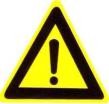 During loading and unloading operation, goods must be handled by vehicles or ships. At the arrival of the goods, verify that all items specified in the delivery notes are included. If finding missing parts, possible defects or damage due to transport, one should examine damaged  cartons according to ‘Packing List’ to verify the condition of damaged goods and missing parts, also the person in charge or the carrier must be immediately informed. The machine is heavy goods! Don’t take manpower load and unload and transporting way into consideration, the safety of working is important. Furthermore, during loading and unloading operation goods must be handled as shown in the picture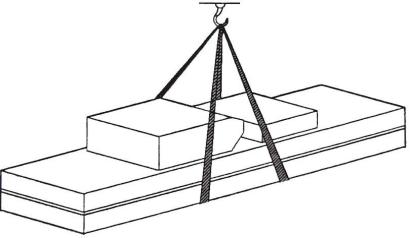 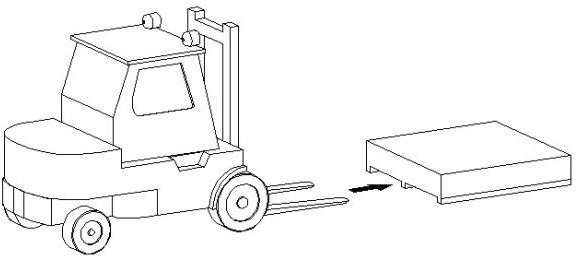 Handled by crane	Handled by fork-lift truckStorage-The machine equipment should be stocked in the warehouse, if stocked outside should do the disposal well of waterproof.-Use box truck in the process of transport, use container storage when shipping.-The control box should be placed perpendicularly during the transport; and prevent other goods from extrusion.-The temperature for machine storage: -25ºC-- 55ºCOpeningWhen the crates arrive, check that the machine has not been damaged during transport and that all parts listed are present. The crates must be opened using all possible precautionary measure to avoid damaging the machine or its parts. Make sure that parts do not fall from the crate duringopening.Chapter 2 Description of the machineIntroductionScissor-type Lifter adopts the scissor-type mechanical structure; utilize the hydraulic pressure to produce the lifting power. The air pressure controls the lock and loosening of the execution components. The mechanical lock could insure the security and the hydraulic balance valve adjust the lifting flat level. It possesses many advantages, such as simple structure, advanced technology, easy operation, and safety. It is especially suitable for high precision wheel alignment and Auto’s repair and maintenance. The features as below:1）The minimum height only 110mm,ground and underground installation . 2）Pressure control safety mechanical lock assure safety operationEquipped with emergency decline manual pump interface, can land vehicles with manual pump in case power cut.The photo sensor has been installed to keep two platforms in the same level.Intend useThis scissor vehicle lift can lift various vehicles which weight is less than 4000kg. And it is suitable for vehicle test, repair, maintenance and care.This lift is designed to lift vehicles, not for other usage.Forbid to use for washing and spraying vehicles!Forbid to lift vehicle which weight is over 4000kgForbid to park car.Nameplate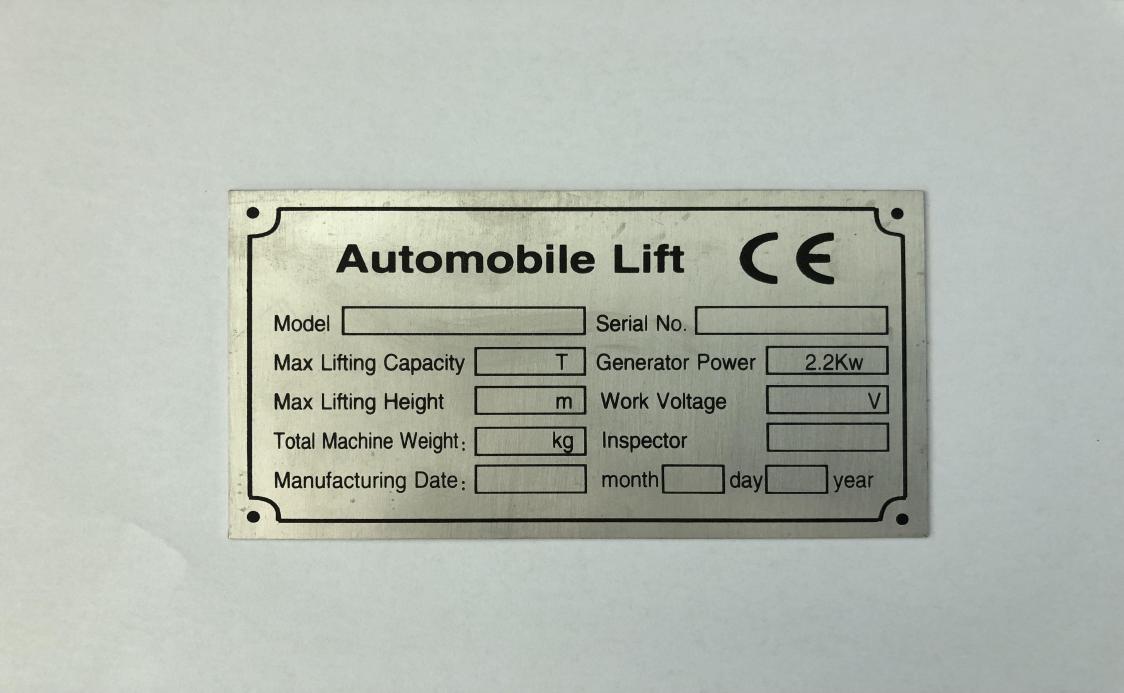 Layout dimensionNameplate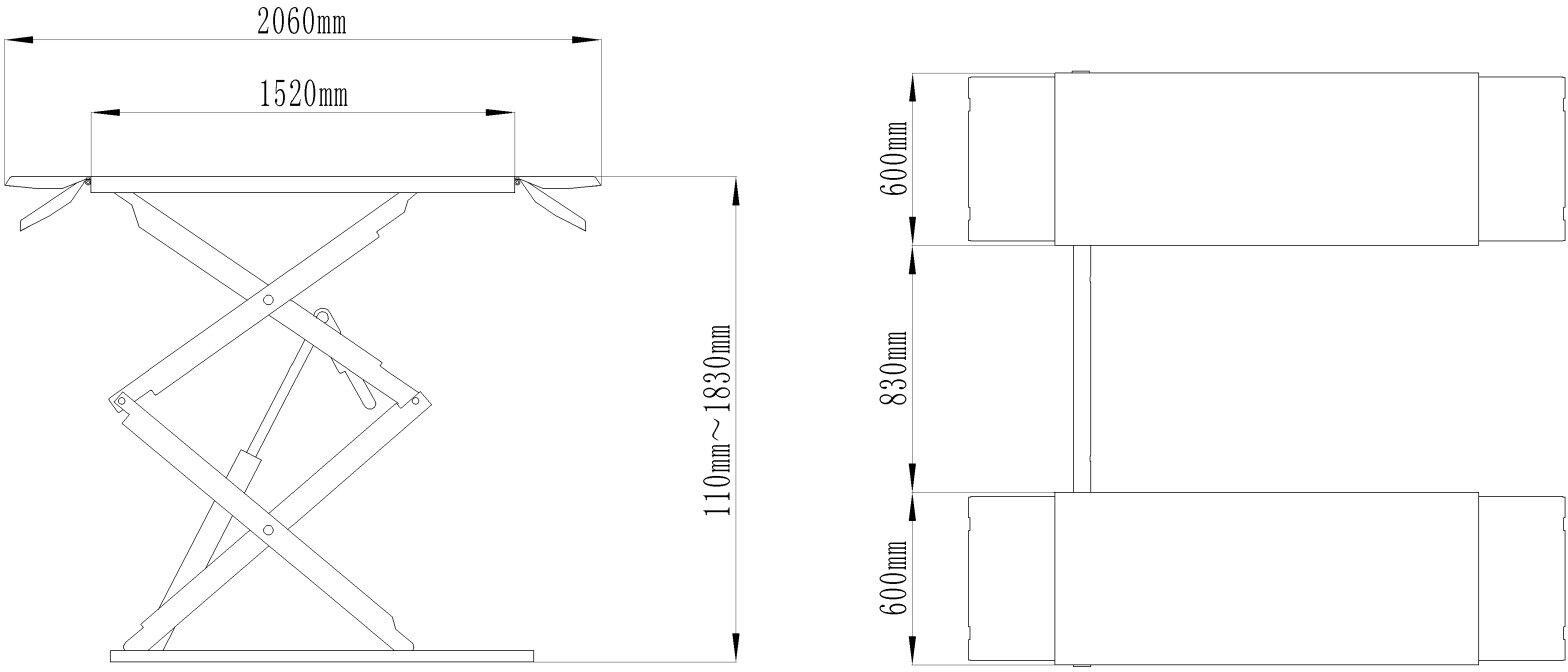 Technical parameterChapter 3 Safety cautionRead this chapter carefully and completely because it contains important information for the safety of the operator and the person in charge of maintenance.For operator and people safety, a square space for a safety area at least 1m free away from the lift must be vacated during lifting and lowering. The lift must be operated only from the operator’s control site in this safety area.Operator’s presence under the vehicle, during working, is only admitted when the vehicle is lifted and the safety lock is engaged.General warningsThe operator and the person in charge of maintenance must follow accident-preventionlaws and rules in force in the country where the lift is installed. They also must carry out the following:Neither remove nor disconnect hydraulic, electric or other safety devices;Carefully follow the safety indications applied on the machine and included in the manual;Observe the safety area during lifting;Be sure the motor of the vehicle is off, the gear engaged and the parking brake put on;Be sure only authorized vehicles are lifted without exceeding the maximum lifting capacity;Verify that no one is on the arms during lifting or standing.Safety deviceTo avoid overloading and possible breaking, the following safety devices have been used:A maximum pressure valve is placed inside the hydraulic unit to prevent excessive weight.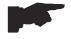 A mechanical safety mechanism is built inside each side with automatic engagement.Risk listRisks for personnelThis heading illustrates potential risks for the operator, maintenance fitter, or any other person present in the area around the lift, result from incorrect use of the lift.Risk of crushingPossible if the operator controlling the lift is not I the specified position at the    control panel. When the platforms (and vehicle) are lowering the operator must never be partly or completely underneath the movable structure. Always remainin the control zone.Risk of crushing (personnel)When the platforms and the vehicle are lowering personnel are prohibited from    entering the area beneath the movable parts of the lift. The lift operator must not start the maneuvers unit it has been clearly established that there are no personin potentially dangerous positions.Risk of impactCaused by the parts of the lift or the vehicle that is positioned at head height.When, due to operational reasons, the lift is stopped at relatively low elevations personnel must be careful to avoid impact with parts of the machine not marked with special colors.Risk of vehicle movingCause by operations involving the application of force sufficient to displace the vehicle. In the case of large or particular heavy vehicles, sudden movement could create an unacceptable overload or uneven load sharing. Therefore, before lifting the vehicle and during all operations on the vehicle, make sure that it is properly topped by the hand brake.Risk of vehicle falling from liftThis hazard may arise in the case of incorrect positioning of the vehicle on the platforms, incorrect stopping of the vehicle, or in the case of vehicles of dimensions that are not compatible with the capacity of the lift.Never attempt to perform tests by driving the vehicle while it is on the platforms Never leave objects in the lowering area of the movable parts of the lift.Risk of slippingCause by lubricant contamination of the floor around the lift. The area beneath    and immediately surrounding the lift and also the platforms must be kept clean.Remove any oil spills immediately. When the lift is fully down, do not walk overthe platforms or the cross-pieces in places that are lubricated with a film of grease for functional requirements. Reduce the risk of slipping by wearing safety shoes.Risk of electric shockRisk cause by electric shock in areas of the lift housing electrical wiring.Do not use jets of water, steam solvents or paint next to the lift, and take special care to keep such substances clear of the electrical control panel.Risks related to inappropriate lightingThe operator and the maintenance fitter must be able to assure that all the areas of the lift are properly and uniformly illuminate compliance with the laws in force in the place of installation.Risk of component failure during operationThe manufacturer has used appropriate materials and construction techniques in    relation to the specified use of the machine in order to manufacture a reliable andsafe lift. Note however, that the lift must be used in conformity with manufacturer’s prescriptions, and the frequency of inspections and maintenance works recommended.Risk related to improper usePersons are not permitted to stand or sit on the platforms during the lift man oeuvre or when the vehicle is already lifted.The handling of safety devices is strictly forbidden.Never exceed the maximum carrying capacity of the lift, make sure the vehicles to be lifted have no load.It is therefore essential to adhere scrupulously to all regulations regarding use, maintenance and safety contained in this manual.Warning labelsAll safety warning signs displayed on the machine are with the purpose to draw the operator’s attention to dangerous or unsafe situations. The labels must be kept clean and they have to be replaced if detached or damaged. Read the meaning of the labels carefully and memorize it.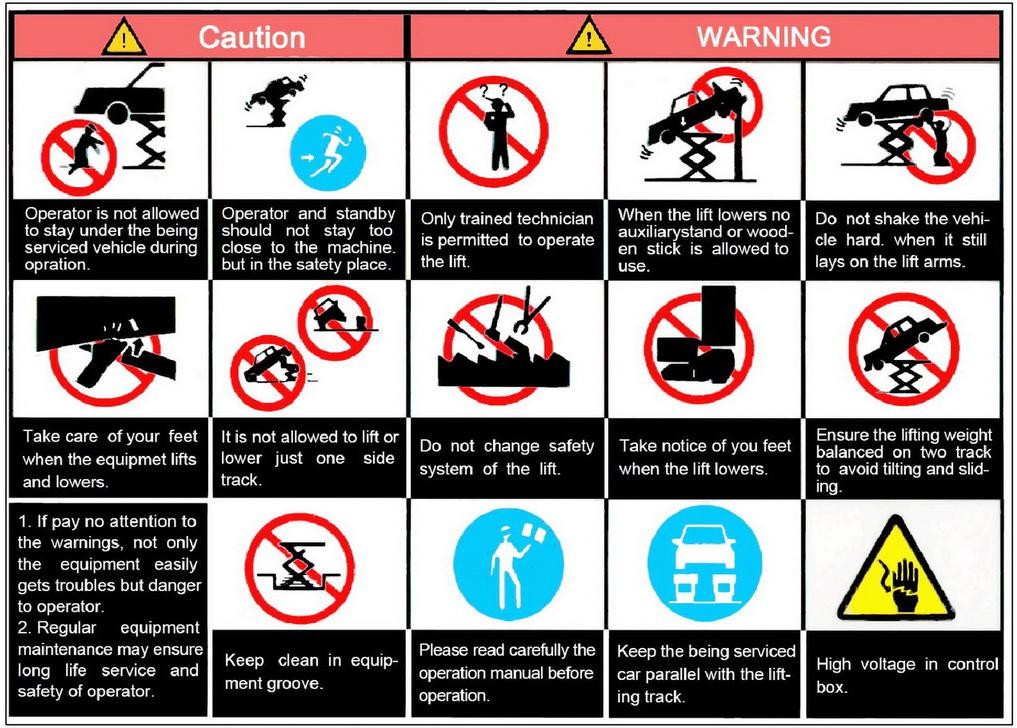 Chapter 4 InstallationTools requiredRotary Hammer Drill or Similar		3/4” Masonry BitHammer		4 Foot LevelMedium Pipe Wrench		Crow BarOpen-End Wrench Set: SAE/Metric		Chalk LineSocket And Ratchet Set: SAE/Metric		Crow BarHex-Key / Allen Wrench Set		Medium Flat ScrewdriverTape Measure: 25 Foot Minimum		Needle Nose PliersImportant noticeThese instructions must be followed to insure proper installation and operation of your lift. Failure to comply with these instructions can result in serious bodily harm and void product warranty. Manufacturer will assume no liability for loss or damage of any kind, expressed or implied, resulting from improper installation or use of this product. Please read entire manual prior to installationSelecting siteBefore installing your new lift, check the following.LIFT LOCATION: Always use architectural plans when available. Check the layout dimension against the floor plan requirements making sure that adequate space is available.OVERHEAD OBSTRUCTIONS: The area where the lift will be located should be free ofoverhead obstructions such as heaters, building supports, electrical lines etc.DEFECTIVE FLOOR: Visually inspect the site where the lift is to be installed and check for cracked or defective concrete.Your new scissor lift is designed for INDOOR INSTALLATION ONLY.Floor requirementsThe lift MUST be installed on 3000 PSI concrete with the minimum thickness 150mm and an extension of at least 1.5m from anchoring points. New concrete must be adequately cured by at least 20 days minimum.Platform Installation-Place two platforms on the position of the location.-The bottom of oil cylinder is located in the frontage of machine (the direction of getting on the vehicle)-Use fork car or other lifting equipments to lift the platform (see below picture) and make sure that the safety equipment of machine is both turned on and locked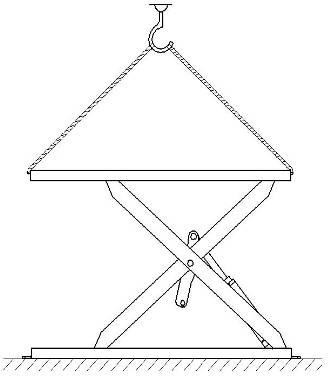 -When moving the lift platform, adjust the space between two platforms; make sure that the two platforms are parallel.Hydraulic system connectionConnect hydraulic hoses referring to below pictureTighten fittings thoroughly.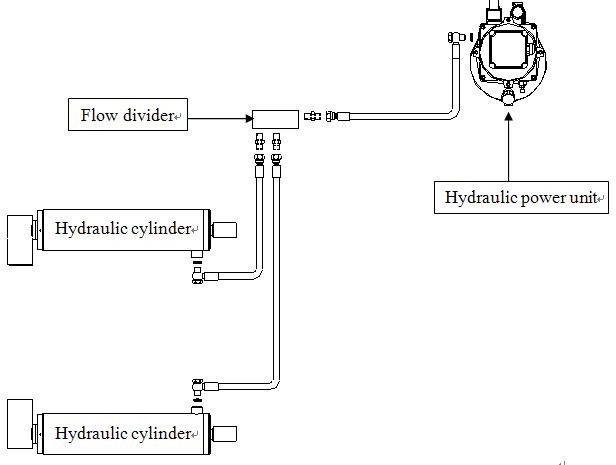 Electrical system connectionAccording to the circuit wiring diagram, connect the wire with control box.Pneumatic system connectionThe pneumatic supply at site (to which the pneumatic system of the lift is connected) must be equipped with a servicing unit composed of water separator, lubricator and pressure reducer. These devices can be supplied by the manufacturer on request.For the connection of the pneumatic lines proceed as follow:Connect the pneumatic lines pre-assembled on the lift to the solenoid air valve  in the control unit according to the pneumatic diagram;Connect the pneumatic system of the lift to the pneumatic supply at site;Check the pneumatic control operations for proper performance.Installation of limit switchFix the limit switch onto the base platform.Raise the lift at a height of 1830mm to check for the proper function;If the switch is not functioned properly, adjust the position of the switch lever.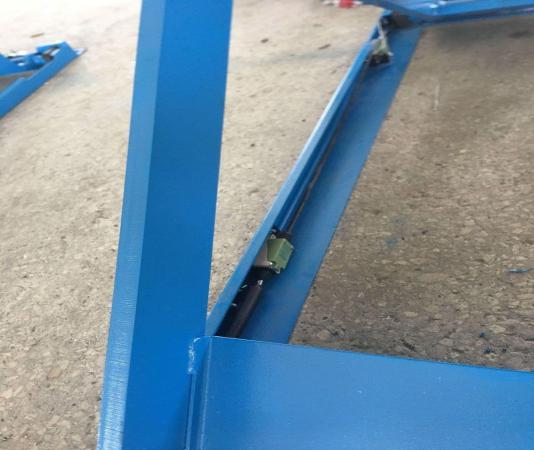 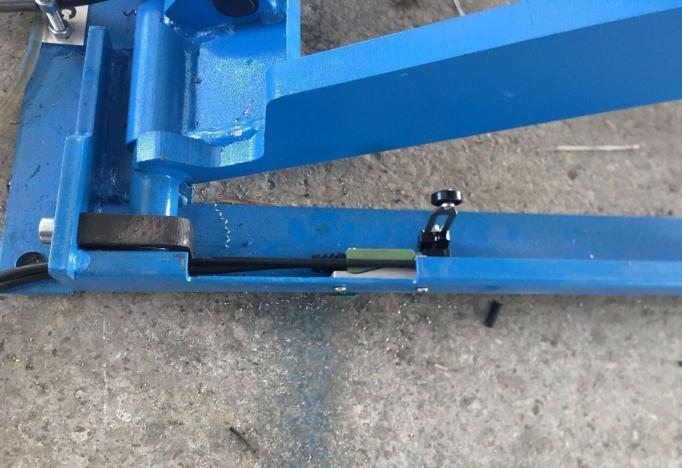 Top limit switch	The second limit switchChapter 5 AdjustmentStartMake sure all pins and bolts to insure proper mountingMake sure the electrical system feeding voltage is equal to that specified in the nameplate on the motorMake sure the electric connections are in compliant with the electrical diagram.Make sure no leakage or blow-up in hydraulic lineMake sure the working area is free from people and objectsGrease sliding seats of blocks placed under platforms and on basesPour oil in the tank (about 5 liters more then one time)Verify that the control unit is poweredVerify that the motor direction of rotation is that shown on the label by pushing UP button. If motor gets hot or sounds peculiar, stop immediately and recheck the electric connectionsBleedingRaising the lift slowly by pressing UP button until cylinders bottom out and the lift stops. DO NOT continue pressing button after lift reaches full height. Damage to motor can occur if continued.Cylinders may jump upon initial start up which is normal due to trapped air inside the hydraulic lines. In case that the lift cannot be raised upon initial start up due to trapped air inside the pump: unloose the maximum pressure valve, in-push the UP button and retighten the valve after trapped air has escaped, then raise the lift at full height.Lower the lift completely.Repeat raise and lower the lift completely at least 3 times to equalize the oil pressure in each cylinder.Checks no loadCarry out two or three complete cycles of lowering and lifting and check:the safety devices for proper operationproper oil level in the tankno leakage and blow-by in hydraulic line and pneumatic linecylinder for proper operationthe lift for reaching its maximum heightCheck with loadWARNING: Please follow carefully the instructions in the coming paragraph for avoiding damages on the lift.Carry out two or three complete cycles of lowering and lifting and check:Repeat the 5.3 section , and check no strange noise during lifting and loweringChapter 6 Operation instructionLift operation by authorized personnel over 18 years only. Apply the parking brake after positioning the vehicle on the lift.Do not allow anyone to stay in lift area during raising and lowering cycles. Closely watch the vehicle and the lift during raising and lowering cycles.Observe the rated load capacity and load distribution.Do not allow anyone to climb on lift or stay inside vehicle.After raising the vehicle briefly, stop and check adapters for secure contact. Make sure the vehicle doors are closed during raising and lowering cycles.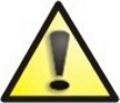 ControlControl panel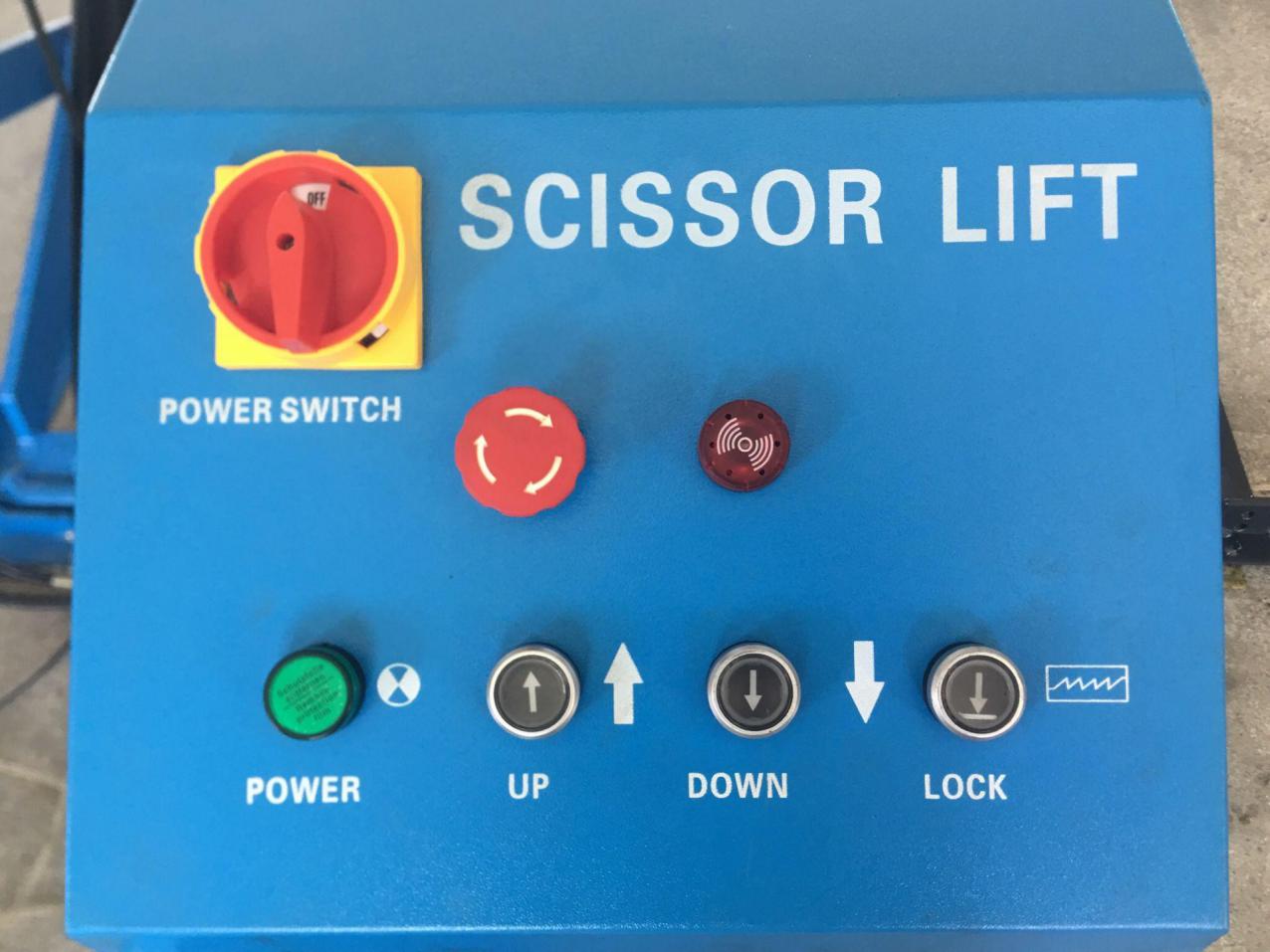 Controls for operating the lift are:POWER SWITCHThe switch can be set in two positions:0 position: the lift electric circuit is not powered; the switch can be padlocked to prevent the use of the lift.1 position: lift electric circuit is poweredLAMPIt shows that the electric circuit is poweredLIFTING BUTTONWhen pressed, the motor and hydraulic circuit are operated and the lift will be raisedLOWERING BUTTONWhen pressed, the lift will take seconds to release the safety by means of the electromagnets and then the lowering solenoid valve is powered: the lift begins to lower under its weight and the load lifted.To raise the liftPosition the vehicle at the centre of the platform. Check to make sure that the vehicleis secured.Place the pads in the positionsSet Power Switch to 1 positionPress UP button to raise the vehicleTo rest the lift in standing position at the desired height by releasing UP button.Always ensure that the lift rests on the safety before any attempt is made to work on or near the vehicle.To lower the liftBe sure the safety area is free of people and objects;Raise the lift a little bit by pushing UP button to clear off the safety;Press DOWN button;Lower the lift completelyManual emergency lowering (optional)In case of no electric power or power unit failure, lower the loaded vehicle manually to its initial position as follows:Padlock the power switch;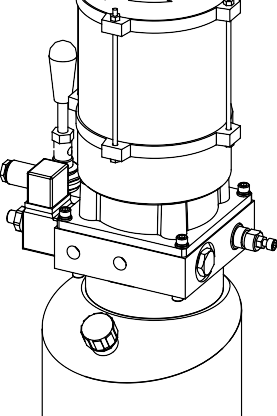 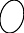 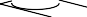 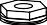 If the safety is engaged, operate the emergency hand pump to raise the lift a little bit to clear off the mechanical safeties.Keep pressing the emergency button on the solenoid air valve;To lower the lift, unloosen the emergency screw of the lower solenoid valve by turning it anticlockwise. Screwing or unloosing the screw can reduce or increase the lowering speed;Retighten the emergency screw by turning it clockwise.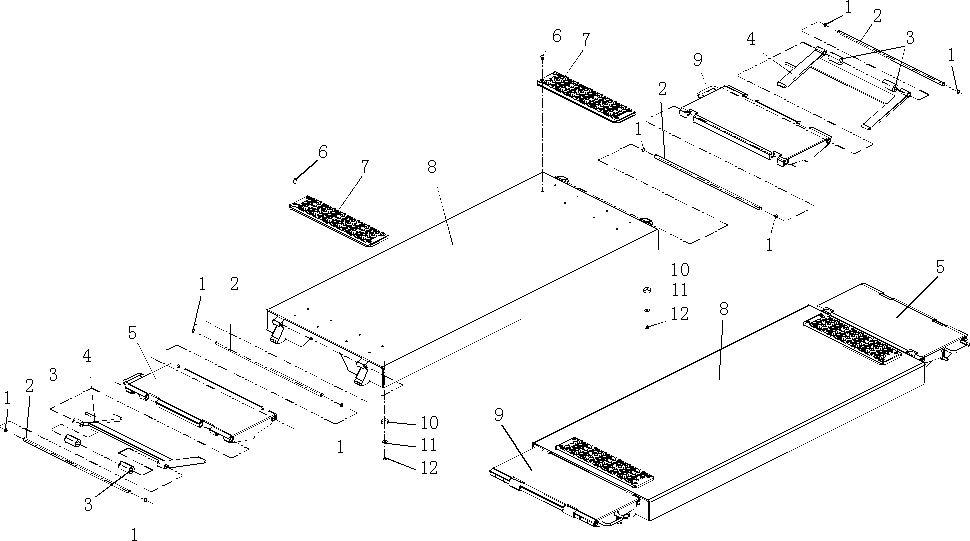 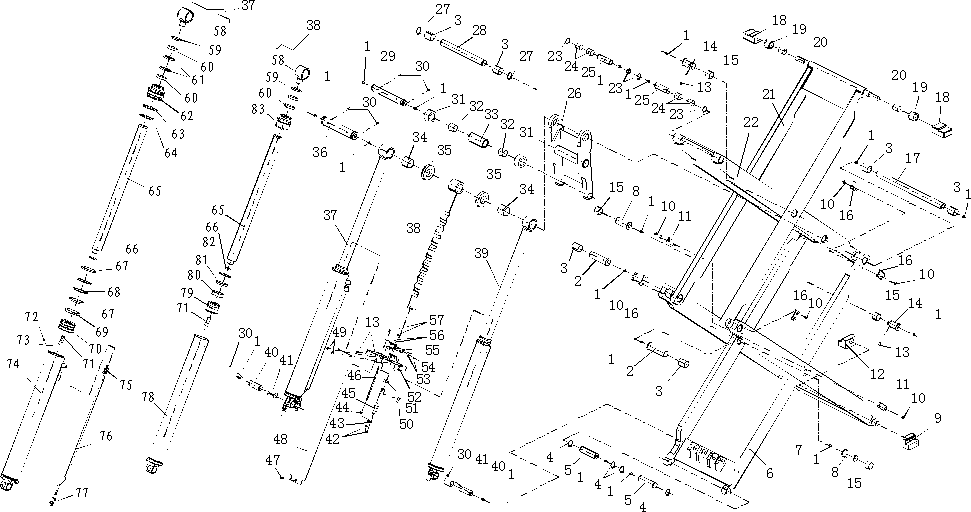 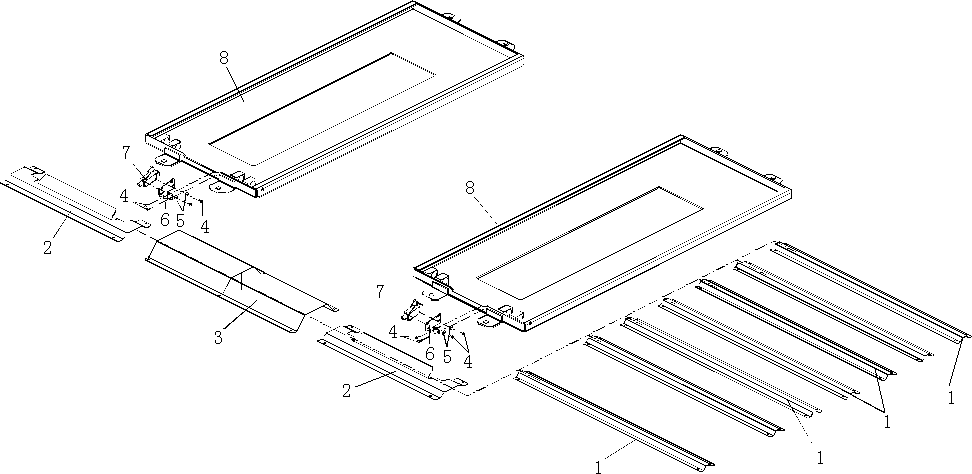 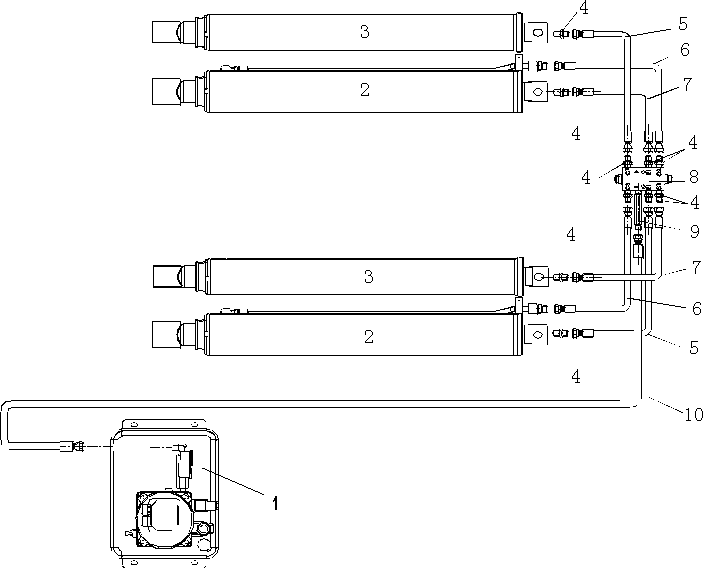 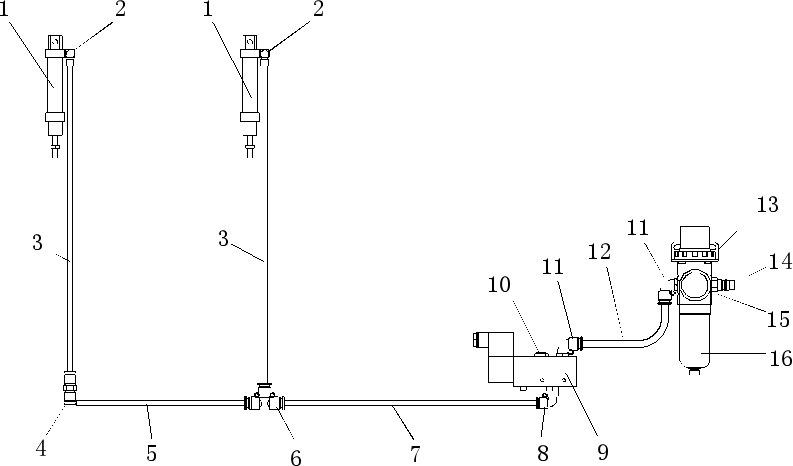 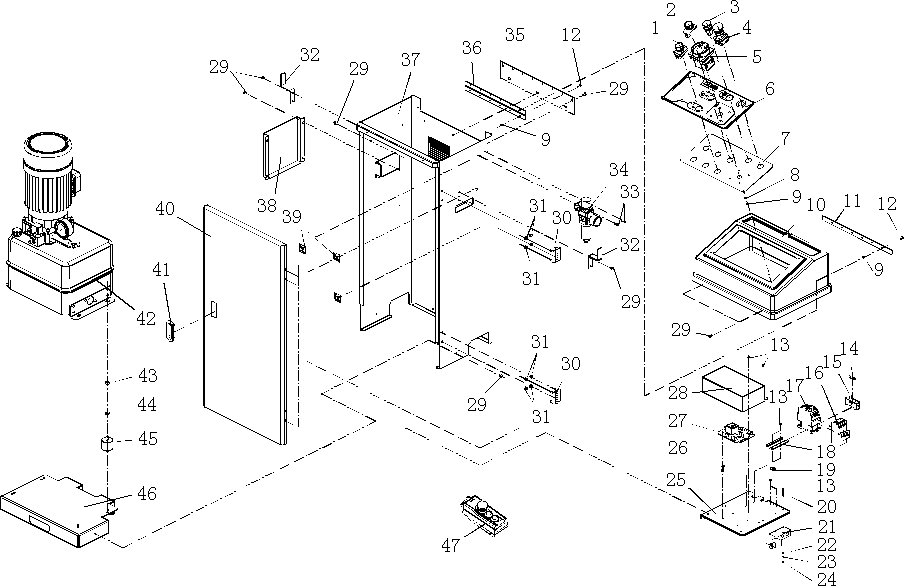 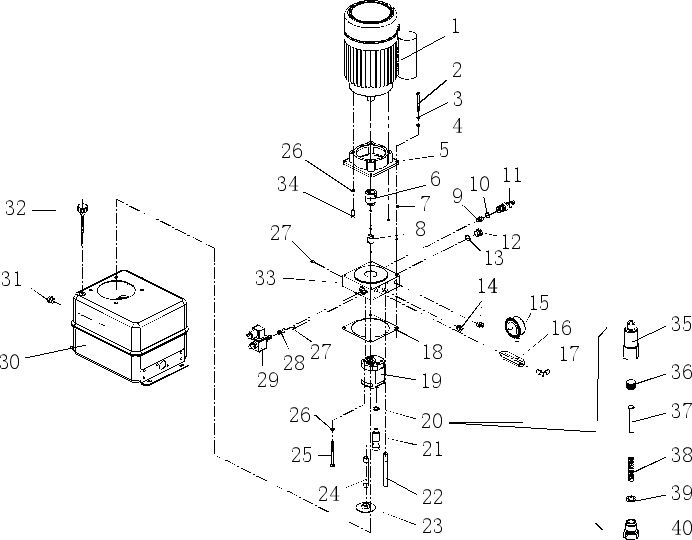 Chapter 7 MaintenanceTo service properly the lift, the following has to be carried out:Use only genuine spare parts as well as equipment suitable for the work required;Follow the scheduled maintenance and check periods shown in the manual;Discover the reason for possible failures such as too much noise, overheating, oil blow-by, etc.Refer to documents supplied by the dealer to carry out maintenance:Functional drawing of the electric and hydraulic equipmentExploded views with all data necessary for spare parts orderingList of possible faults and relevant solutions.Ordinary maintenanceThe lift has to be properly cleaned at least once a month using self-cleaning clothes. Lubricate all pivot pins at least once a week. Be sure the rod of the hydraulic cylinders is always clean and not damaged since this may result in leakage from seals and, as a consequence, in possible malfunctions.Periodic maintenanceeee ee dChapter 8 Trouble shootingA list of possible troubles and solutions is given below:If the problems remain unsolved, call for technical support.Chapter 9 Disposal of used oilUsed oil, which is removed from the power unit and the plant during an oil change, must be treated as a polluting product, in accordance with the legal prescriptions of the country in which the lift is installed.Chapter 10 Machine demolitionThe machine must be demolished by authorized technicians, just like for assembling. The metallic parts can be scrapped as iron. In any case, all the materials deriving  from the demolition must be disposed of in accordance with the current standards of the country in which the rack is installed. Finally, it should be recalled that for tax purposes, demolition must be documented; submitting claims and documents according to the current laws in the country in which the rack is installed at the time the machine is demolished.AppendixElectrical diagram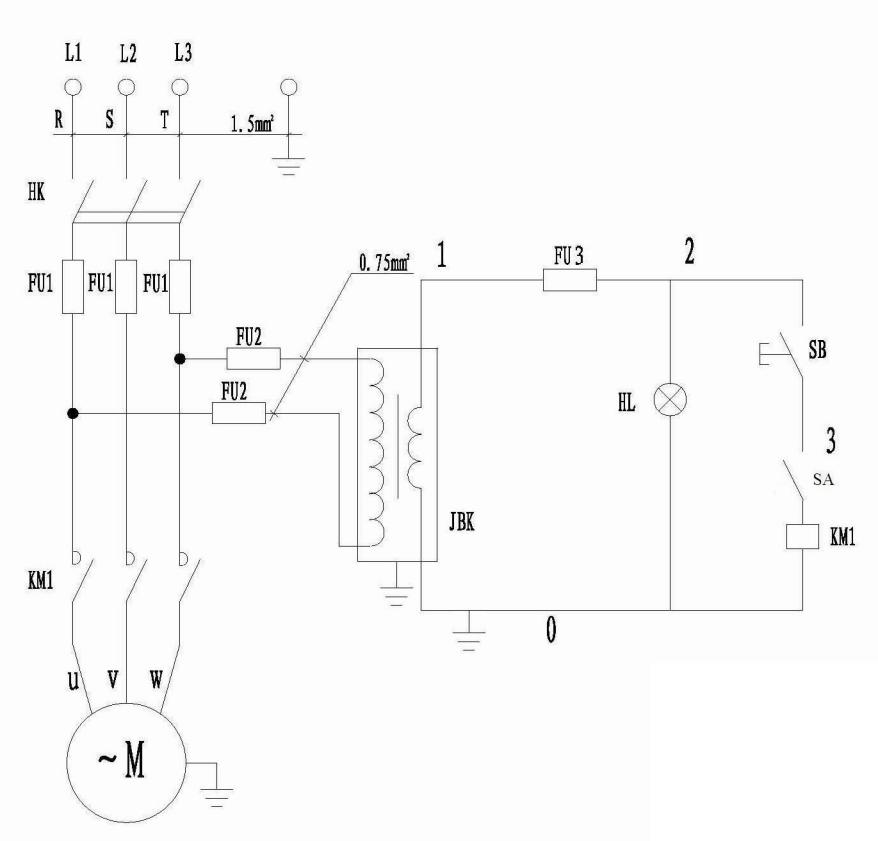 Hydraulic diagram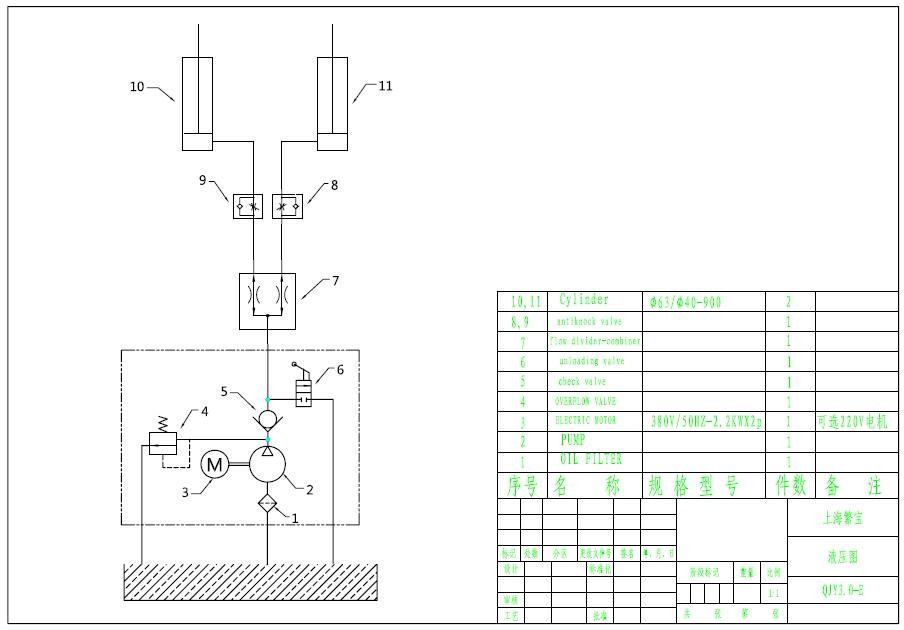 Pneumatic diagram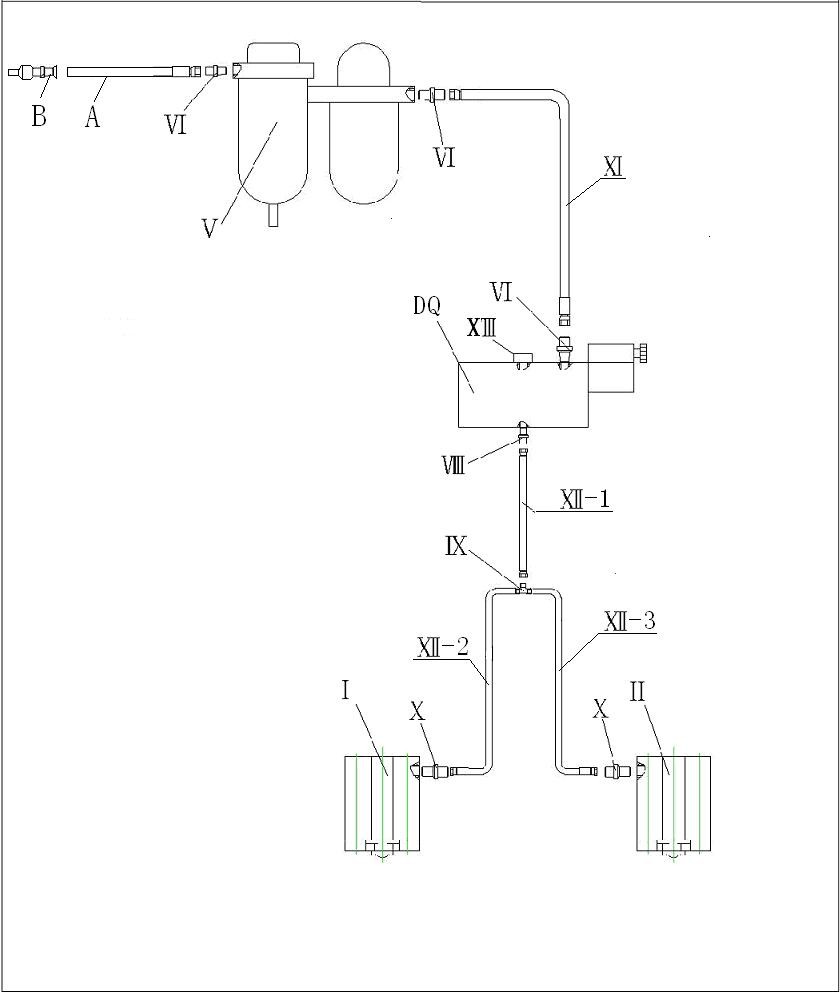 Model typeCapacity3500kgMax. lifting height1800mmPlatform initial height110mmPlatform length1520mmPlatform width600mmLifting time≤50sDescent time≤60sWhole machine length2060mmWhole machine width2030 mmWeight680kgPower supplyPower2.2 KWNoise≤70dBInstallation placeIndoorsWeightFailure PhenomenaCause and PhenomenaResolutionsResolutionsResolutionsResolutionsResolutionsThe motor does not runi	n	lifting operation.Connection	of	power supply wires is not correct.Check and correct wire connectionCheck and correct wire connectionCheck and correct wire connectionCheck and correct wire connectionCheck and correct wire connectionThe motor does not runi	n	lifting operation.The AC contactor in the circuit of the motor does not pick up.If the motor operates when forcing the contactor down with an isolation rod, check the control circuit. If the voltage at two ends of the contactor coil isIf the motor operates when forcing the contactor down with an isolation rod, check the control circuit. If the voltage at two ends of the contactor coil isIf the motor operates when forcing the contactor down with an isolation rod, check the control circuit. If the voltage at two ends of the contactor coil isIf the motor operates when forcing the contactor down with an isolation rod, check the control circuit. If the voltage at two ends of the contactor coil isIf the motor operates when forcing the contactor down with an isolation rod, check the control circuit. If the voltage at two ends of the contactor coil isThe motor does not runi	n	lifting operation.The limit switch is not closed.Check	the limit switch, wires anda d j u s t or replace the limit switch.Check	the limit switch, wires anda d j u s t or replace the limit switch.Check	the limit switch, wires anda d j u s t or replace the limit switch.Check	the limit switch, wires anda d j u s t or replace the limit switch.Check	the limit switch, wires anda d j u s t or replace the limit switch.In lifting operation, th motor runs, but  ther is no lifting movementThe motor turns reverse.Change the phases of the power supplyChange the phases of the power supplyChange the phases of the power supplyChange the phases of the power supplyChange the phases of the power supplyIn lifting operation, th motor runs, but  ther is no lifting movementLifting with light load is normal but no lifting with heavy load.The set safe pressure of the over-flow valve may be increased by turning the set knob right ward slightly.The spool of the lowering solenoid valve is stuck by dirt. Clean the spool.The set safe pressure of the over-flow valve may be increased by turning the set knob right ward slightly.The spool of the lowering solenoid valve is stuck by dirt. Clean the spool.The set safe pressure of the over-flow valve may be increased by turning the set knob right ward slightly.The spool of the lowering solenoid valve is stuck by dirt. Clean the spool.The set safe pressure of the over-flow valve may be increased by turning the set knob right ward slightly.The spool of the lowering solenoid valve is stuck by dirt. Clean the spool.The set safe pressure of the over-flow valve may be increased by turning the set knob right ward slightly.The spool of the lowering solenoid valve is stuck by dirt. Clean the spool.In lifting operation, th motor runs, but  ther is no lifting movementThe amount of hydraulic oil is not enough.Add hydraulic oil.Add hydraulic oil.Add hydraulic oil.Add hydraulic oil.Add hydraulic oil.In lifting operation, th motor runs, but  ther is no lifting movementThe “operation stop valve” is not closed.Screwvalve”.downthe“OperationstopWhen press “Lower button, the machine i not loweredThe safety pawl are notreleased	form	the	safetyFirst lift a little and then loweringFirst lift a little and then loweringFirst lift a little and then loweringFirst lift a little and then loweringFirst lift a little and then loweringWhen press “Lower button, the machine i not loweredThe safety pawl is not lifted.The air pressure is not enough, the safety pawl is stuck or the air pipe is broken off, adjust pressure, check the air pipe and replace it.The air pressure is not enough, the safety pawl is stuck or the air pipe is broken off, adjust pressure, check the air pipe and replace it.The air pressure is not enough, the safety pawl is stuck or the air pipe is broken off, adjust pressure, check the air pipe and replace it.The air pressure is not enough, the safety pawl is stuck or the air pipe is broken off, adjust pressure, check the air pipe and replace it.The air pressure is not enough, the safety pawl is stuck or the air pipe is broken off, adjust pressure, check the air pipe and replace it.When press “Lower button, the machine i not loweredThe solenoid air valve does not work.If the solenoid air valve is energized, but does not open the air loop, check  or replace the solenoid air valve.If the solenoid air valve is energized, but does not open the air loop, check  or replace the solenoid air valve.If the solenoid air valve is energized, but does not open the air loop, check  or replace the solenoid air valve.If the solenoid air valve is energized, but does not open the air loop, check  or replace the solenoid air valve.If the solenoid air valve is energized, but does not open the air loop, check  or replace the solenoid air valve.When press “Lower button, the machine i not loweredThe lowering solenoid valve is energized but does not workCheck the plug and coil of the lowering solenoid valve and check the right turn tightness of its end copper nut and so on.Check the plug and coil of the lowering solenoid valve and check the right turn tightness of its end copper nut and so on.Check the plug and coil of the lowering solenoid valve and check the right turn tightness of its end copper nut and so on.Check the plug and coil of the lowering solenoid valve and check the right turn tightness of its end copper nut and so on.Check the plug and coil of the lowering solenoid valve and check the right turn tightness of its end copper nut and so on.The	“antiknock blocked.valve”isRemove the “antiknock valve” from the oil supply hole at the bottom  of the oil cylinder, and clean the “antiknock valve”.Themachine lower extremely slowly under normal loads.Themachine lower extremely slowly under normal loads.The hydraulic oil has too high viscosity or frozen, deteriorated (in Winter).The hydraulic oil has too high viscosity or frozen, deteriorated (in Winter).The hydraulic oil has too high viscosity or frozen, deteriorated (in Winter).Replace	with	hydraulic	oil	in accordance with the instruction book.Themachine lower extremely slowly under normal loads.Themachine lower extremely slowly under normal loads.The “antiknock valve” for preventing oil pipe burst is blocked.The “antiknock valve” for preventing oil pipe burst is blocked.The “antiknock valve” for preventing oil pipe burst is blocked.Remove or close air supply pipe and thus lock the safety pawl of the machine without lifting of the safety pawl. Remove the “antiknock valve” from the oil supply hole at the bottomNoisy	lifting lowering.andLubrication is not enough.Lubrication is not enough.Lubrication is not enough.Lubricate all hinges and motion parts (including piston rod) with machine oilNoisy	lifting lowering.andThe base or the machine is twisted.The base or the machine is twisted.The base or the machine is twisted.Adjust    again    the  levelness   of	the machine, and fill or pad the base.EK: Main switchFU: FuseKM: ContactorM: MotorJBK: TransformerHL: LampSB: UP buttonSA: Top limit switch